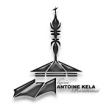        	LYCEE DE POINDIMIE                                           RENTREE 2018Les inscriptions se tiendront :Pour les élèves qui entrent en BTS 1 : du jeudi 14 au vendredi 15 décembre 2017L’inscription est indispensable sauf à prendre le risque que l’élève ne figure pas sur les listes à la rentrée et/ou ne puisse être admis à l’internat.NOTE AUX FAMILLESDOIVENT OBLIGATOIREMENT ETRE FOURNIS A L’INSCRIPTION- Le dossier d’inscription et les fiches d’infirmerie dûment complétés - 2 photos.- L’autorisation préalable de prise de vue photographique ou d’enregistrement vidéo dûment signée- La Charte Informatique dûment signée- Le règlement de l’internat et de la demi-pension dûment signé- Carte CAFAT/MUTUELLE ou AIDE MEDICALE 2017 (les cartes 2018 devront être fournies dès avril 2018)- Une copie de la pièce d’identité de l’élève valide pour encore 6 mois au moins (passeport ou CNI)- Attestation de participation à la JDC (élève de 16 ans et +)- Une copie du DNB de 3èmePour une première inscription au lycée de Poindimié- Pages de vaccination du carnet de santé- Un certificat médical d’admission scolaire- EXEAT de l’établissement d’origine. Aucune inscription à l’internat ou à la demi-pension n’est possible sans ce document.- La décision d’affectation.Participation à la vie de l’établissement EPS : 2000 FCFP obligatoire pour l’achat de 2 T-SHIRT dédiés à l’EPS (Espèce ou chèque Agent Comptable du lycée)FSE : 1000 FCFP (Espèces ou chèque à l’ordre du FSE du Lycée de Poindimié)UNSS NON OBLIGATOIRE : 2000 FCFP à régler auprès de votre professeur d’EPS à la rentrée. Livres scolaires Comme chaque année l’Association des Parents d’Elèves s’occupera de la location des livres. Elle sera présente dans l’établissement le mercredi 14 et jeudi 15 février 2018. Nous vous rappelons qu’il s’agit d’une association bénévole qui a besoin de votre soutien.Règlement des frais scolaires Les frais d’internat et de demi-pension sont à régler au lycée le mercredi 14 ou jeudi 15 février 2018.TARIFS et conditions se reporter au document « Règlement de l’internat et de la demi-pension 2018 »Le Fonds Social Lycéen peut permettre d’aider les familles connaissant une situation difficile (prise en charge des frais scolaires, des fournitures, des frais de transport…). L’Assistante Sociale se tient à votre disposition au lycée le lundi matin et le vendredi matin. (Pensez à lui apporter les justificatifs de vos ressources et de vos charges).AUTORISATIONS DE SORTIE DE L’ETABLISSEMENT POUR LES ETUDIANTS MINEURSEn classe de BTS : Les étudiants mineurs sont autorisés à quitter l’établissement pendant les heures d’étude NON OBLIGATOIRE. Ainsi qu’aux récréations du matin et de l’après-midi dans la zone réservée devant l’établissement. Les internes sont autorisés à quitter l’établissement le mercredi après midi de 13h à 15h avec autorisation parentaleOBLIGATOIRE : Trousseau à fournir par la famille pour l’internat2 draps du dessus, 2 draps du dessous, 2 enveloppes de traversin, 1 cadenas, des cintres, le nécessaire de toilette (dont serviettes hygiéniques pour les filles), du répulsif anti moustique et des vêtements de nuit.